Lisa FildeyCurrent Address: Gwangyang, South KoreaCanadian Address: Toronto, CanadaProfileI am a friendly, highly motivated and energetic person who loves working in a fast-paced, flexible and challenging environment.  My biggest strengths are that I am very charismatic, bubbly and outgoing.  I have extensive overseas experience, having lived in South Korea for seven years and studied in New Zealand for one year as well as having travelled to many other countries.  While living abroad, I have been able to nurture my communication skills and learned to adapt to any environment and to thrive.    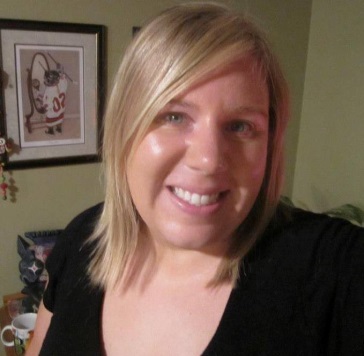 I have an intermediate/high French proficiency and can function at an intermediate level in Korean.  I have achieved a level 2 in the Korean proficiency test (TOPIK).  Being an educator has given me the practice and ability to thrive in a busy environment and to effectively multi-task.EducationApril 2014		TOPIK Test Level 2 Certificate:  Intermediate Level Proficiency in KoreanJan 07 – Nov 07	Post Graduate Diploma in Education (Primary)			University of Auckland, New Zealand- Focus on elementary/middle school Education (grades 1 – 8)Sept 01 – Jun 05:	Honours BA – Classical Archaeology and History, Wilfrid Laurier UniversityJanuary 2005:                 TESL Certificate, Oxford Seminars, Waterloo, Ontario Canada. (60 hours)Work ExperienceR&R English Academy:	Dates: October, 2013 – present 	Location: Gwangyang, South Korea	Position: Native English Teacher	Description:  focus on test preparation (NEAT, TOEIC and ESPT), as well as classes for all ages                                    and abilities (elementary to adult)Trinity School Academy:	Dates: January, 2013 – September, 2013.	Location: Cheonan, South Korea	Position: Head Native English TeacherDescription: Teaching English to Korean kindergarten to middle school-aged students.Private Language Tutor:  	Dates: 		April – September 2012.	Location: 	Jeonju, South Korea	Description:  	Teaching 1 on 1 or small group English classes in a non-classroom setting.  Designing curriculum based on individual student levels and abilities.  Students ranged from elementary school to adult.    Korea Britannica CorporationPosition: 	Writer and Editor 	Dates: 		April, 2012 – December, 2012. 	Description:  	Editing the “Ben and Bella” English book series and writing the accompanying parents book of questions for guided reading. Jeonju YWCAPosition: 	Guest TeacherLocation:	Jeonju, South Korea	Dates: 		March – August, 2012. 	Description:  	Teaching pronunciation and ESL lesson planning to mostly Filipina women training to become ESL teachers. North Jeolla School District: Jeonju English CenterPosition: 	Guest Native TeacherLocation:	Jeonju, South Korea	Dates: 		September 2, 2009 – April 6, 2012.	Description:  	Teaching ESL in a camp-like environment, planning and developing curriculum.  Interviewing and assessing students.  Maintaining a high level of professionalism and rapport within a large staff as well as with guest teachers and staff.Eastern English Language Academy	Position:  	TESL (English) Teacher	Location: 	Jeonju, South Korea	Dates: 		August 2008 – August 2009	Description: 	Employed at a private language institute teaching English as a Second Language.  Students ranged from elementary to adult with varied levels of English.  Responsibilities included planning and implementing curriculum, as well as teaching writing, grammar, reading, and advanced comprehension classes.W Language InstitutePosition: 	TESL (English) TeacherLocation: 	Jeonju, South KoreaDates:		August 2005 – September 2006Description:	Teaching English speaking, listening and conversation to Elementary school students.  I was responsible for selecting some of the school curriculum and lesson planning.